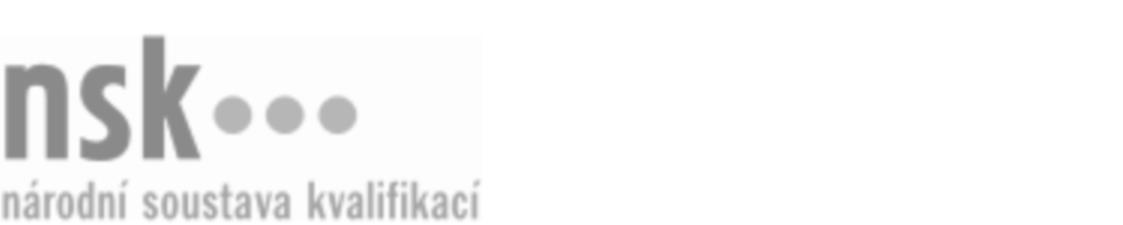 Kvalifikační standardKvalifikační standardKvalifikační standardKvalifikační standardKvalifikační standardKvalifikační standardKvalifikační standardKvalifikační standardÚpravář srsti (kód: 31-046-H) Úpravář srsti (kód: 31-046-H) Úpravář srsti (kód: 31-046-H) Úpravář srsti (kód: 31-046-H) Úpravář srsti (kód: 31-046-H) Úpravář srsti (kód: 31-046-H) Úpravář srsti (kód: 31-046-H) Autorizující orgán:Ministerstvo průmyslu a obchoduMinisterstvo průmyslu a obchoduMinisterstvo průmyslu a obchoduMinisterstvo průmyslu a obchoduMinisterstvo průmyslu a obchoduMinisterstvo průmyslu a obchoduMinisterstvo průmyslu a obchoduMinisterstvo průmyslu a obchoduMinisterstvo průmyslu a obchoduMinisterstvo průmyslu a obchoduMinisterstvo průmyslu a obchoduMinisterstvo průmyslu a obchoduSkupina oborů:Textilní výroba a oděvnictví (kód: 31)Textilní výroba a oděvnictví (kód: 31)Textilní výroba a oděvnictví (kód: 31)Textilní výroba a oděvnictví (kód: 31)Textilní výroba a oděvnictví (kód: 31)Textilní výroba a oděvnictví (kód: 31)Týká se povolání:Kvalifikační úroveň NSK - EQF:333333333333Odborná způsobilostOdborná způsobilostOdborná způsobilostOdborná způsobilostOdborná způsobilostOdborná způsobilostOdborná způsobilostNázevNázevNázevNázevNázevÚroveňÚroveňPříprava králičích a zaječích kožek pro výrobu kloboučnické srstiPříprava králičích a zaječích kožek pro výrobu kloboučnické srstiPříprava králičích a zaječích kožek pro výrobu kloboučnické srstiPříprava králičích a zaječích kožek pro výrobu kloboučnické srstiPříprava králičích a zaječích kožek pro výrobu kloboučnické srsti33Moření srsti pro výrobu kloboučnické srstiMoření srsti pro výrobu kloboučnické srstiMoření srsti pro výrobu kloboučnické srstiMoření srsti pro výrobu kloboučnické srstiMoření srsti pro výrobu kloboučnické srsti33Výroba kloboučnické srstiVýroba kloboučnické srstiVýroba kloboučnické srstiVýroba kloboučnické srstiVýroba kloboučnické srsti33Oprava plástů kloboučnické srstiOprava plástů kloboučnické srstiOprava plástů kloboučnické srstiOprava plástů kloboučnické srstiOprava plástů kloboučnické srsti33Vedení základní dokumentace při výrobě plstiVedení základní dokumentace při výrobě plstiVedení základní dokumentace při výrobě plstiVedení základní dokumentace při výrobě plstiVedení základní dokumentace při výrobě plsti33Úpravář srsti,  29.03.2024 7:11:04Úpravář srsti,  29.03.2024 7:11:04Úpravář srsti,  29.03.2024 7:11:04Úpravář srsti,  29.03.2024 7:11:04Strana 1 z 2Strana 1 z 2Kvalifikační standardKvalifikační standardKvalifikační standardKvalifikační standardKvalifikační standardKvalifikační standardKvalifikační standardKvalifikační standardPlatnost standarduPlatnost standarduPlatnost standarduPlatnost standarduPlatnost standarduPlatnost standarduPlatnost standarduStandard je platný od: 29.06.2015Standard je platný od: 29.06.2015Standard je platný od: 29.06.2015Standard je platný od: 29.06.2015Standard je platný od: 29.06.2015Standard je platný od: 29.06.2015Standard je platný od: 29.06.2015Úpravář srsti,  29.03.2024 7:11:04Úpravář srsti,  29.03.2024 7:11:04Úpravář srsti,  29.03.2024 7:11:04Úpravář srsti,  29.03.2024 7:11:04Strana 2 z 2Strana 2 z 2